
СОВЕТ НОВОЛЕУШКОВСКОГО СЕЛЬСКОГО ПОСЕЛЕНИЯ ПАВЛОВСКОГО РАЙОНА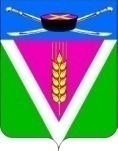 РЕШЕНИЕот 27.05.2021                                                     № 28/103ст-ца НоволеушковскаяО внесении изменений в решение Совета Новолеушковскогосельского поселения Павловского района от 18 декабря 2020 года№ 21/85 «О бюджете Новолеушковского сельского поселенияПавловского района на 2021 год»Руководствуясь статьей 9 Бюджетного кодекса Российской Федерации, статьей 75 Устава Новолеушковского сельского поселения Павловского района, Совет Новолеушковского сельского поселения Павловского района р е ш и л: 1.Внести следующие изменения в решение Совета Новолеушковскогосельского поселения Павловского района от 18 декабря 2020 года № 21/85 «О бюджете Новолеушковского сельского поселения Павловского района на 2021 год»:1.1. Статью 1 изложить в следующей редакции:«1. Утвердить основные характеристики бюджета Новолеушковского сельского поселения Павловского района (далее Новолеушковское сельское поселение) на 2021 год:1) общий объем доходов в сумме 42 105,2 тыс. рублей;2) общий объем расходов в сумме 44 491,2 тыс. рублей;3)верхний предел муниципального внутреннего долга Новолеушковского сельского поселения на 1 января 2021 года в сумме 0,0 тыс. рублей, в том числе верхний предел долга по муниципальным гарантиям Новолеушковского сельского поселения в сумме 0 тыс. рублей;4) дефицит бюджета Новолеушковского сельского поселения на 2021 год в сумме 2386,0 тыс. рублей.»1.2. Приложение № 3 «Объем поступления доходов в бюджет Новолеушковского сельского поселения Павловского района по кодам видов (подвидов) доходов на 2021 год» изложить в новой редакции (приложение 1).	1.3. Приложение № 4 «Распределение бюджетных ассигнований бюджета Новолеушковского сельского поселения Павловского района по разделам и подразделам классификации расходов бюджетов на 2021 год» изложить в новой редакции (приложение 2).	1.4. Приложение № 5 «Распределение бюджетных ассигнований по целевым статьям, группам видов расходов классификации расходов бюджета Новолеушковского сельского поселения Павловского района на 2021 год» изложить в новой редакции (приложение 3).	1.5. Приложение № 6 «Ведомственная структура расходов бюджета Новолеушковского сельского поселения Павловского района на 2021 год» изложить в новой редакции (приложение 4).1.6. Приложение № 7 «Источники внутреннего финансирования дефицита бюджета Новолеушковского сельского поселения Павловского района, перечень статей источников финансирования дефицитов бюджетов на 2021 год» изложить в новой редакции (приложение 5).1.7. Приложение № 8 «Перечень ведомственных целевых программ Новолеушковского сельского поселения Павловского района и объемы бюджетных ассигнований на их реализацию на 2021 год» изложить в новой редакции (приложение 6).2. Решение вступает в силу со дня его обнародования.Глава Новолеушковского сельского поселения Павловского района                                                             В.А. БеланПредседатель Совета Новолеушковскогосельского поселения Павловского района                                      Т.И. Курасова                                                                   Приложение 1к решению Совета Новолеушковского сельского поселения Павловского района                                                                             от 27.05.2021 № 28/103                  ПРИЛОЖЕНИЕ № 3                   к решению Совета                          Новолеушковского сельского            поселения Павловского района               от 18.12.2020 г. № 21/85                                                                                                                                     (тыс. рублей)*По видам и подвидам доходов, входящим в соответствующий группировочный код бюджетной классификации, зачисляемым в бюджет сельского поселения в соответствии с законодательством Российской Федерации.Глава Новолеушковского сельскогопоселения Павловского района                                                                                   В.А. Белан                                                                Приложение 2                 к решению Совета Новолеушковского сельского поселения Павловского района                                                                               от 27.05.2021 № 28/103                                                                                   ПРИЛОЖЕНИЕ № 4                                                                                    к решению Совета                                                                    Новолеушковского сельского                                                                    поселения Павловского района             от 18.12.2020 г. № 21/85Глава Новолеушковского сельскогопоселения Павловского района                                                            В.А. Белан                                                                           Приложение 3         к решению Совета Новолеушковского сельского поселения Павловского района                                                                                   от 27.05.2021 № 28/103                                                                                       ПРИЛОЖЕНИЕ № 5                                                                                       к решению Совета                                                                          Новолеушковского сельского                                                                           поселения Павловского района                                                                                  от 18.12.2020 г.  № 21/85Распределение бюджетных ассигнований по целевым статьям, группам видов расходов классификации расходов бюджета Новолеушковского сельского поселения Павловского района  на 2021 год                                                                                                    (тыс. рублей)Глава Новолеушковского сельскогопоселения Павловского района                                                            В.А. Белан                                                                                           Приложение  4                                                                                          к решению Совета                               	                  Новолеушковского сельского                                                                                поселения Павловского района                                                                                    от 27.05.2021 № 28/103                                                                                         ПРИЛОЖЕНИЕ № 6                                                                                           к решению Совета 			                  Новолеушковского сельского                                                                                поселения Павловского района                                                                               от 18.12.2020 г. № 21/85Ведомственная структура расходов бюджета Новолеушковского сельского поселения Павловского района на 2021 год                                                                                                               (тыс.рублей)Глава Новолеушковского сельскогопоселения Павловского района                                                            В.А. Белан                                                                                                           Приложение 5                                                                                          к решению Совета                                                                              Новолеушковского сельского                                                                               поселения Павловского района                                                                                    от 27.05.2021 № 28/103                                                                                                    ПРИЛОЖЕНИЕ № 7                                                                                       к решению Совета                                                                                   Новолеушковского сельского                                                                              поселения Павловского района                                                                                    от 18.12.2020 г. № 21/85Источники внутреннего финансирования дефицита бюджета Новолеушковского сельского поселения Павловского района, перечень статей источников финансирования дефицитов бюджетов на 2021 год      (тысяч рублей)Глава Новолеушковского сельского поселения Павловского района                                                        В.А. Белан                                                                                          Приложение 6                                                                                        к решению Совета 	               	  Новолеушковского сельского                                                                                поселения Павловского района                                                                                   от 27.05.2021 № 28/103                                                                              ПРИЛОЖЕНИЕ № 8                                                                                         к решению Совета 			                Новолеушковского сельского                                                                                поселения Павловского района                                                                            от 18.12.2020 г. № 21/85Перечень ведомственных целевых программ Новолеушковского сельского поселения Павловского района и объемы бюджетных ассигнований на их реализацию на 2021 год     (тысяч рублей)Глава Новолеушковского сельскогопоселения Павловского района                                                             В.А. Белан	           Объем поступления доходов в бюджет Новолеушковского сельского поселения Павловского района по кодам видов (подвидов) доходов на 2021 годКодНаименование доходаСумма1 00 00000 00 0000 000Налоговые и неналоговые доходы22162,81 01 02000 01 0000 110Налог на доходы физических лиц*8250,01 03 02000 01 0000 110Акцизы по подакцизным товарам (продукции), производимым на территории Российской Федерации*5138,51 05 03000 01 0000 110Единый сельскохозяйственный налог*168,51 06 01030 10 0000 110Налог на имущество физических лиц, взимаемый по ставкам, применяемым  к объектам налогообложения, расположенным в границах сельских поселений*1624,01 06 06000 00 0000 110     Земельный налог* 6590,01 11 05035 10 0000 120Доходы от сдачи в аренду имущества, находящегося в оперативном управлении органов управления сельских поселений и созданных ими учреждений (за исключением имущества муниципальных бюджетных и автономных учреждений)16,81 13 02065 10 0000 130Доходы поступающие в порядке возмещения расходов, понесенных в связи с эксплуатацией имущества196,01 13 02995 10 0000 130Прочие доходы от компенсации затрат бюджетов сельских поселений178,01 16 02010 02 0000 140Административные штрафы1,02 00 00000 00 0000 000Безвозмездные поступления19942,42 02 00000 00 0000 000Безвозмездные поступления от других бюджетов бюджетной системы Российской Федерации19679,12 02 10000 00 0000 150Дотации бюджетам бюджетной системы Российской Федерации 9701,02 02 20000 00 0000 150Субсидии бюджетам бюджетной системы Российской Федерации (межбюджетные субсидии)*9729,02 02 30000 00 0000 150Субвенции бюджетам бюджетной системы Российской Федерации*249,12 02 40000 00 0000 150Иные межбюджетные трансферты250,02 18 00000 00 0000 150Доходы бюджетов бюджетной системы Российской Федерации от возврата бюджетами бюджетной системы Российской Федерации остатков субсидий, субвенций и иных межбюджетных трансфертов, имеющих целевое назначение, прошлых лет, а также от  возврата организациями субсидий прошлых лет13,3Всего доходов42 105,2Распределение бюджетных ассигнований бюджета Новолеушковского  сельского поселения Павловского района по разделам и подразделам классификации расходов бюджетов на 2021 годРаспределение бюджетных ассигнований бюджета Новолеушковского  сельского поселения Павловского района по разделам и подразделам классификации расходов бюджетов на 2021 годРаспределение бюджетных ассигнований бюджета Новолеушковского  сельского поселения Павловского района по разделам и подразделам классификации расходов бюджетов на 2021 годРаспределение бюджетных ассигнований бюджета Новолеушковского  сельского поселения Павловского района по разделам и подразделам классификации расходов бюджетов на 2021 годРаспределение бюджетных ассигнований бюджета Новолеушковского  сельского поселения Павловского района по разделам и подразделам классификации расходов бюджетов на 2021 год                                                                                                                                      (тыс. рублей)                                                                                                                                      (тыс. рублей)                                                                                                                                      (тыс. рублей)                                                                                                                                      (тыс. рублей)                                                                                                                                      (тыс. рублей)№ п/пНаименованиеРзПРСумма на год12345Всего расходов44 491,21.Общегосударственные вопросы010012108,7Функционирование высшего должностного лица субъекта Российской Федерации и муниципального образования0102748,6Функционирование Правительства Российской Федерации, высших исполнительных органов государственной власти субъектов Российской Федерации, местных администраций01045279,8Обеспечение деятельности финансовых, налоговых и таможенных органов и органов финансового (финансового – бюджетного) надзора010665,7Резервные фонды0111100,0Другие общегосударственные вопросы 01135914,6  2.Национальная оборона 0200250,6Мобилизационная и вневойсковая подготовка0203250,63.Национальная безопасность и правоохранительная деятельность0300330,0Защита населения и территории от чрезвычайных ситуаций природного и техногенного характера, пожарная безопасность0310190,0Другие вопросы в области национальной безопасности и правоохранительной деятельности0314140,04.Национальная экономика040015364,3Дорожное хозяйство (дорожные фонды)040915364,35.Жилищно-коммунальное хозяйство05003663,1Коммунальное хозяйство05021766,0Благоустройство 05031897,16.Образование 0700156,0Молодежная политика  0707156,07.Культура, кинематография 080011790,0Культура080111790,08Социальная политика1000172,9Пенсионное обеспечение10 01141,6Социальное обеспечение населения100331,39.Физическая культура и спорт1100655,6Физическая культура1101655,6№ п/пНаименованиеЦСРВРСумма на год123451.ВСЕГО44 491,2Обеспечение деятельности высшего органа исполнительной власти Новолеушковского сельского поселения Павловского района 50 0 00 00000748,60Высшее должностное лицо муниципального образования50 1 00 00000748,60Расходы на обеспечение функций органов местного самоуправления50 1 00 00190748,60Расходы на выплаты персоналу в целях обеспечения выполнения функций государственными (муници-пальными) органами, казенными учреждениями, органами управления государственными внебюджетными фондами50 1 00 00190100748,60Обеспечение деятельности администрации Новолеушковского сельского поселения Павловского района 51 0 00 000005562,90Обеспечение функционирования администрации Новолеушковского сельского поселения Павловского района 51 1 00 000005216,50Расходы на обеспечение функций органов местного самоуправления51 1 00 001905216,50Расходы на выплаты персоналу в целях обеспечения выполнения функций государственными (муници-пальными) органами, казенными учреждениями, органами управления государственными внебюджетными фондами51 1 00 001901005087,40Закупка товаров, работ и услуг для обеспечения государственных (муниципальных) нужд 51 1 00 00190 2000,00Межбюджетные трансферты51 1 00 0019050053,10Иные бюджетные ассигнования51 1 00 0019080076,00Административные комиссии51 2 00 000003,80Осуществление отдельных государственных полномочий по образованию и организации деятельности административных комиссий51 2 00 601903,80Закупка товаров, работ и услуг для обеспечения государственных (муниципальных) нужд51 2 00 601902003,80Финансовое обеспечение непредвиденных расходов51 3 00 00000100,00Формирование резервного фонда администрации Новолеушковского сельского поселения Павловского района51 3 01 00000100,00Резервный фонд администрации Новолеушковского сельского поселения Павловского района51 3 01 20590100,00Иные бюджетные ассигнования51 3 01 20590800100,00Реализация муниципальных функций, связанных с муниципальным управлением51 4 00 00000130,00Прочие обязательства муниципального образования51 4 00 10050130,00Закупка товаров, работ и услуг для обеспечения государственных (муниципальных) нужд51 4 00 1005020030,00Иные бюджетные ассигнования51 4 00 10050800100,00Передача администрации муниципального образования Павловский район полномочий по осуществлению внутреннего муниципального финансового контроля51 5 00 00000112,60Расходы, передаваемые из бюджета Новолеушковского сельского поселения на осуществление части полномочий по решению вопросов местного значения в соответствии с заключенным соглашением51 5 00 10590112,60Межбюджетные трансферты51 5 00 10590500112,60Обеспечение деятельности контрольно-счетной палаты68 0 00 0000065,70Контрольно-счетная палата68 1 00 0000065,70Расходы на обеспечение функций органов местного самоуправления68 1 00 0019065,70Межбюджетные трансферты68 1 00 0019050065,70Управление имуществом Новолеушковского сельского поселения Павловского района 52 0 00 00000179,00Мероприятия в рамках управления имуществом Новолеушковского сельского поселения Павловского района52 1 00 00000179,00Расходы связанные с содержанием и управлением имуществом52 1 01 00000179,00Содержание и обслуживание казны Новолеушковского сельского поселения Павловского района52 1 01 1001025,00Закупка товаров, работ и услуг для обеспечения государственных (муниципальных) нужд52 1 01 1001020025,00Оценка недвижимости, признание прав и регулирование по государственной и муниципальной собственности52 1 01 10020154,00Закупка товаров, работ и услуг для обеспечения государственных (муниципальных) нужд52 1 01 10020200154,00Обеспечение деятельности муниципального казенного учреждения «Учреждение по обеспечению деятельности органов местного самоуправления Новолеушковского сельского поселения Павловского района»58 0 00 000003528,7Расходы на обеспечение деятельности подведомственных  учреждений администрации Новолеушковского сельского поселения Павловского района58 4 00 000003528,7Организация по обеспечению  деятельности органов местного самоуправления58 4 01 000003528,7Расходы на обеспечение деятельности (оказание услуг) муниципальных учреждений58 4 01 005903528,7Расходы на выплату персоналу в целях обеспечения выполнения функций государственными (муниципальными) органами, казенными учреждениями, органами управления государственными внебюджетными фондами58 4 01 005901003040,7Закупка товаров, работ и услуг для обеспечения государственных (муниципальных) нужд58 4 01 00590200473,00Иные бюджетные ассигнования58 4 01 0059080015,00Ведомственная Целевая программа  "Развитие и укрепление материально-технической базы архива администрации Новолеушковского сельского поселения Павловского района" на 2021 год55 0 00 0000020,00Подготовка архивных документов поселения для передачи на постоянное хранение в архив Павловского района 55 0 01 0000020,00Реализация мероприятий ведомственной целевой программы55 0 01 1007020,00Закупка товаров, работ и услуг для обеспечения государственных (муниципальных) нужд55 0 01 1007020020,00Ведомственная Целевая программа «Информатизация и связь органов местного самоуправления  Новолеушковского сельского поселения Павловского района на 2021 год»56 0 00 00000269,50Повышение эффективности местного самоуправления на территории Новолеушковского сельского поселения за счет внедрения информационных и коммуникационных технологий56 0 01 00000269,50Реализация мероприятий ведомственной целевой программы56 0 01 10070269,50Закупка товаров, работ и услуг для обеспечения государственных (муниципальных) нужд56 1 01 10070200269,50Ведомственная Целевая программа «Укрепление материально-технической базы и создание условий для обеспечения стабильной деятельности администрации Новолеушковского сельского поселения Павловского района в 2021 году»57 0 00 000001192,1Создание условий для полноценной и бесперебойной работы работников администрации Новолеушковского сельского поселения Павловского района57 0 01 000001192,1Реализация мероприятий ведомственной целевой программы57 0 01 100701192,1Закупка товаров, работ и услуг для обеспечения государственных (муниципальных) нужд57 0 01 100702001102,1Иные бюджетные ассигнования57 0 01 1007080090,0Ведомственная целевая программа «Повышение квалификации, профессиональная переподготовка муниципальных служащих и главы Новолеушковского сельского поселения Павловского района на 2021 год»66 0 00 0000030,00Повышение результативности и эффективности профессиональной служебной деятельности муниципальных служащих и главы Новолеушковского сельского поселения Павловского района66 0 01 0000030,00Реализация мероприятий ведомственной целевой программы66 0 01 1007030,00Закупка товаров, работ и услуг для обеспечения государственных (муниципальных) нужд66 0 01 1007020030,00Ведомственная целевая программа «Поддержка и развитие территориального общественного самоуправления в Новолеушковском сельском поселении Павловского района на 2021 год»71 0 00 0000042,00Компенсационные выплаты руководителям  территориального общественного самоуправления71 0 01 0000042,00Реализация мероприятий ведомственной целевой программы71 0 01 1007042,00Расходы на выплаты персоналу в целях обеспечения выполнения функций государственными (муници-пальными) органами, казенными учреждениями, органами управления государственными внебюджетными фондами71 0 01 1007010042,00Ведомственная целевая программа «Обустройство здания администрации Новолеушковского сельского поселения для беспрепятственного доступа маломобильных групп населения» на 2021 год77 0 00 0000076,30Обеспечение беспрепятственного передвижения инвалидов к объектам социальной, транспортной, инженерной инфраструктур, информации и связи на территории Новолеушковского сельского поселения Павловского района77 0 01 0000076,30Реализация мероприятий ведомственной целевой программы77 0 01 1007076,30Закупка товаров, работ и услуг для обеспечения государственных (муниципальных) нужд77 0 01 1007020076,30Ведомственная целевая программа «Подготовка и проведение на территории Новолеушковского сельского поселения Павловского района мероприятий, посвященных юбилейным и праздничным датам в 2021 году»81 0 00 00000200,00Организация проведения мероприятий на территории Новолеушковского сельского поселения Павловского района по празднованию государственных праздников, памятных дат и исторических событий, юбилейных дат предприятий, организаций, граждан, внесших значимый вклад в развитие России, Кубани и Новолеушковского сельского поселения Павловского района81 0 01 00000200,00Реализация мероприятий ведомственной целевой программы81 0 01 10070200,00Закупка товаров, работ и услуг для обеспечения государственных (муниципальных) нужд81 0 01 10070200200,00Ведомственная целевая программа «Информационное обеспечение населения по вопросам, требующим опубликования и освещения в средствах массовой информации» на 2018-2020 годы84 0 00 0000045,00Опубликование информации в средства массовой информации84 0 01 0000045,00Реализация мероприятий ведомственной целевой программы84 0 01 1007045,00Закупка товаров, работ и услуг для обеспечения государственных (муниципальных) нужд84 0 01 1007020045,00Ведомственная целевая программа «О проведении в 2021 году работ по уточнению записей похозяйственного учета»92 0 00 00000148,90Организация проведения работ по уточнению записей в книгах похозяйственного учета 92 0 01 00000148,90Реализация мероприятий ведомственной целевой программы92 0 01 10070148,90Закупка товаров, работ и услуг для обеспечения государственных (муниципальных) нужд92 0 01 10070200148,90Руководство и управление  в  сфере  установленных функций59 0 00 00000250,6Содержание первичного воинского учета на территориях, где отсутствуют военные комиссариаты 59 1 00 00000250,6Осуществление первичного воинского учета на территориях, где отсутствуют военные комиссариаты 59 1 00 51180245,3Расходы на выплаты персоналу в целях обеспечения выполнения функций государственными (муници-пальными) органами, казенными учреждениями, органами управления государственными внебюджетными фондами59 1 00 51180100245,3Осуществление первичного воинского учета на территориях, где отсутствуют военные комиссариаты, за счет местного бюджета59 1 00 811805,3Закупка товаров, работ и услуг для обеспечения государственных (муниципальных) нужд59 1 00 811802005,3Обеспечение безопасности населения62 0 00 00000170,00Мероприятия по предупреждению и ликвидации последствий чрезвычайных ситуаций и стихийных бедствий62 1 00 0000090,00Участие в предупреждении и ликвидации последствий чрезвычайных ситуаций 62 1  01 0000090,00Предупреждение и ликвидация последствий чрезвычайных ситуаций и стихийных бедствий природного и техногенного характера62 1  01 1010090,00Закупка товаров, работ и услуг для обеспечения государственных (муниципальных) нужд62 1 01 1010020090,00Мероприятия по пожарной безопасности62 2 00 0000075,00Финансовое обеспечение и оснащение новыми средствами пожаротушения и оповещения населения в поселении62 2 01 0000075,00Обеспечение первичных мер пожарной безопасности в границах населенных пунктов  поселения62 2 01 1012075,00Закупка товаров, работ и услуг для обеспечения государственных (муниципальных) нужд62 2 01 1012020075,00Мероприятия  по обеспечению безопасности людей на водных объектах62 3 00 000005,00Обеспечение безопасности людей62 3 01 000005,00Безопасность людей на водных объектах62 3 01 102405,00Закупка товаров, работ и услуг для обеспечения государственных (муниципальных) нужд62 3  01 102402005,00Ведомственная целевая программа «Пожарная безопасность на территории Новолеушковского сельского поселения Павловского района на 2021 год»96 0 00 0000020,0Создание и обеспечение условий для повышения пожарной безопасности96 0 01 0000020,0Реализация мероприятий ведомственной целевой программы96 0 01 1007020,0Закупка товаров, работ и услуг для обеспечения государственных (муниципальных) нужд96 0 01 1007020020,0Ведомственная целевая программа «Поддержка казачьих обществ на территории Новолеушковского сельского поселения Павловского района на 2021 год»93 0 00 00000140,00Создание условий для участия членов казачьих обществ в охране общественного порядка93 0 01 00000140,00Реализация мероприятий ведомственной целевой программы93 0 01 10070140,00Предоставление субсидий бюджетным, автономным учреждениям и иным некоммерческим организациям93 0 01 10070600140,00Поддержка дорожного хозяйства53 0 00 000005090,9Дорожное хозяйство (дорожные фонды)53 1 00 000005090,9Мероприятия в части проектирования, строительства, реконструкции, капитального ремонта и содержания дорожной сети 53 1 01 000005090,9Строительство, реконструкция, капитальный ремонт, ремонт и содержание автомобильных дорог общего пользования местного значения Новолеушковского сельского поселения Павловского района53 1 01 100805090,9Закупка товаров, работ и услуг для обеспечения государственных (муниципальных) нужд53 1 01 100802005090,9Ведомственная целевая программа «Капитальный ремонт и ремонт автомобильных дорог местного значения Новолеушковского сельского поселения Павловского района на 2021 год»73 0 00 0000010273,4Реализация мероприятий в рамках государственной целевой программы Краснодарского края «Развитие сети автомобильных дорог Краснодарского края» подпрограммы «Строительство, реконструкция, капитальный ремонт и ремонт автомобильных дорог общего пользования местного значения на территории Краснодарского края»73 0 01 0000010273,4Капитальный ремонт и ремонт автомобильных дорог общего пользования местного значения73 0 01 S244010134,4Закупка товаров, работ и услуг для обеспечения государственных (муниципальных) нужд73 0 01 S244020010134,4Реализация мероприятий ведомственной целевой программы73 0 01 10070139,0Закупка товаров, работ и услуг для обеспечения государственных (муниципальных) нужд73 0 01 10070200139,0Ведомственная целевая программа «Развитие жилищно-коммунального хозяйства в Новолеушковском сельском поселении Павловского района на 2021 год»78 0 00 000001500,00Поддержка  жилищно-коммунального хозяйства78 0 01 000001500,00Реализация мероприятий ведомственной целевой программы78 0 01 100701500,00Иные бюджетные ассигнования78 0 01 100708001500,00Мероприятия в области коммунального хозяйства65 0 00 0000016,0Поддержка коммунального хозяйства65 1 00 0000016,0Выполнение проектно-сметной документации65 2 01 0000016,0Закупка товаров, работ и услуг для обеспечения государственных (муниципальных) нужд65 2 01 1015020016,0Ведомственная целевая программа «Ремонт водопроводов  в Новолеушковском сельском поселении Павловского района на 2021 год»79 0 00 00000250,0Улучшение качества питьевой воды для населения в сфере жилищно-коммунального хозяйства79 0 01 00000250,0Реализация мероприятий ведомственной целевой программы79 0 01 10070250,0Закупка товаров, работ и услуг для обеспечения государственных (муниципальных) нужд79 0 01 10070200250,0Благоустройство территории Новолеушковского сельского поселения Павловского района67 0 00 000001622,6Уличное освещение67 1 00 00000200,00Организация освещения улиц на территории Новолеушковского сельского поселения Павловского района67 1 01 00000200,00Строительство, реконструкция, капитальный, ремонт и содержание уличного освещения Новолеушковского сельского поселения Павловского района67 1 01 10170200,00Закупка товаров, работ и услуг для обеспечения государственных (муниципальных) нужд67 1 01 10170200200,00Благоустройство и озеленение67 2 00 00000230,00Озеленение и благоустройство территории сельского поселения67 2 01 00000230,00Организация благоустройства и озеленения территории поселения67 2 01 10180230,00Закупка товаров, работ и услуг для обеспечения государственных (муниципальных) нужд67 2 01 10180200230,00Организация и содержание мест захоронения67 3 00 00000263,1Благоустройство и содержание мест захоронения67 3 01 00000263,1Содержание мест захоронения67 3 01 10190263,1Закупка товаров, работ и услуг для обеспечения государственных (муниципальных) нужд67 3 01 10190200263,1Прочие мероприятия по благоустройству территории Новолеушковского сельского поселения Павловского района 67 4 00 00000929,5Повышение уровня благоустройства населенных пунктов Новолеушковского сельского поселения Павловского района67 4 01 00000929,5Организация сбора и вывоза бытовых отходов и мусора67 4 01 10200300,00Закупка товаров, работ и услуг для обеспечения государственных (муниципальных) нужд67 4 01 10200200300,00Организация обустройства мест массового отдыха населения67 4 01 10210629,5Закупка товаров, работ и услуг для обеспечения государственных (муниципальных) нужд67 4 01 10210200629,5Ведомственная целевая программа «Развитие инициативного бюджетирования в Новолеушковском сельском поселении Павловского района на 2021 год»63 0 00 0000081,50Благоустройство территории парка станицы Новолеушковской, ул.Красная,д.11Г63 0 01 0000081,50Реализация ведомственной целевой программы63 0 01 1007081,50Закупка товаров, работ и услуг для обеспечения государственных (муниципальных) нужд63 0 01 1007020081,50Ведомственная целевая программа «Формирование современной городской среды на 2018-2024 годы»98 0 00 00000200,00Благоустройство парка по адресу: Краснодарский край, Павловский район, ст.Новолеушковская, ул.Красная 11Г,территории прилегающей к Дому культуры по адресу: Краснодарский край, Павловский район, ст.Новолеушковская, ул.Красная,13 и тротуара по ул.Ленина от ул.Красной до ул. Жлобы»98 0 01 00000200,00Реализация ведомственной целевой программы98 0 01 10070129,50Закупка товаров, работ и услуг для обеспечения государственных (муниципальных) нужд98 0 01 10070200129,50Мероприятия по развитию и оздоровлению молодежи в Новолеушковском сельском поселении Павловского района70 0 00 0000085,00Развитие молодежной политики в сельском поселении 70 1 00 0000085,00Организационно-воспитательная работа с молодежью70 1 01 1026085,00Закупка товаров, работ и услуг для обеспечения государственных (муниципальных) нужд70 1 01 1026020085,00Социальное обеспечение и иные выплаты населению70 1 01 102603000,00Ведомственная целевая программа "Молодежь" Новолеушковского сельского поселения Павловского района на 2021 год82 0 00 0000071,00Организационное обеспечение реализации молодежной политики, формирование ценностей здорового образа жизни, создание условий для воспитания, развития и занятости молодежи82 0 01 0000071,00Реализация ведомственной целевой программы82 0 01 1007071,00Закупка товаров, работ и услуг для обеспечения государственных (муниципальных) нужд82 0 01 10070 20071,00Культура Новолеушковского сельского поселения Павловского района60 0 00 0000011790,00Дворцы и дома культуры, другие учреждения культуры и средств массовой информации60 1 00 000007800,00Содержание, организация и поддержка муниципальных учреждений культуры Новолеушковского сельского поселения Павловского района60 1 01 000007800,00Расходы на обеспечение деятельности (оказание услуг) муниципальных учреждений60 1 01 005907800,00Предоставление субсидий бюджетным, автономным учреждениям и иным некоммерческим организациям60 1 01 005906007800,00Библиотеки60 3 00 000003700,00Содержание, организация и поддержка 60 3 01 000003700,00Расходы на обеспечение деятельности (оказание услуг) муниципальных учреждений60 3 01 005903700,00Предоставление субсидий бюджетным, автономным учреждениям и иным некоммерческим организациям 60 3 01 005906003700,00Сохранение, использование и популяризация объектов культурного наследия60 4  00 00000290,00Реализация мероприятий в области сохранения, использования, популяризации и охраны объектов культурного наследия60 4  01 00000290,00Содержание (памятников истории и культуры), находящихся в собственности поселения60 4 01 10220290,00Закупка товаров, работ и услуг для обеспечения государственных (муниципальных) нужд60 4 01 10220200290,00Ведомственная целевая программа «Пенсионное обеспечение лиц, замещавших выборные муниципальные должности и должности муниципальной службы в Новолеушковском сельском поселении Павловского района на 2021 год»72 0 00 00000141,6Меры по поддержке лиц, замещавших муниципальные должности муниципальной службы Новолеушковского сельского поселения Павловского района72 0 01 00000141,6Реализация мероприятий ведомственной целевой программы72 0 01 10070141,6Социальное обеспечение и иные выплаты населению72 0 01 10070300141,6Ведомственная целевая программа «Поддержка социально-ориентированных некоммерческих общественных организаций "86 0 00 0000031,30Оказание поддержки социально-ориентированным некоммерческим общественным организациям в Новолеушковском сельском поселении Павловского района86 0 01 0000031,30Реализация мероприятий ведомственной целевой программы86 0 01 1007031,30Предоставление субсидий бюджетным, автономным учреждениям и иным некоммерческим организациям86 0 01 1007060031,30Развитие физической культуры  в Новолеушковском сельском поселении Павловского района69 0  00 00000125,00Физическое воспитание и развитие граждан69 1 00 00000125,00Проведение спортивных мероприятий в области физической культуры69 1 01 00000125,00Физкультурно-оздоровительная работа 69 1 01 10270125,00Закупка товаров, работ и услуг для обеспечения государственных (муниципальных) нужд69 1 01 10270200125,00Ведомственная целевая программа «Развитие физической культуры и спорта на территории Новолеушковского сельского поселения Павловского района на 2020 год» 94 0 00 0000030,6Реализация мероприятий в рамках строительства малобюджетного спортивного зала в шаговой доступности94 0 01 0000030,6Реализация мероприятий ведомственной целевой программы94 0 01 1007030,6Капитальные вложения в объекты недвижимого имущества государственной (муниципальной собственности)94 0 01 1007040030,6Ведомственная целевая программа «Развитие физической культуры и спорта на территории Новолеушковского сельского поселения Павловского района на 2021 год»95 0 00 00000500,0Реализация мероприятий в рамках строительства малобюджетного спортивного зала в шаговой доступности95 0 01 00000500,0Обеспечение условий для развития на территориях муниципальных образований физической культуры и массового спорта95 0 01 10070500,0Капитальные вложения в объекты недвижимого имущества государственной (муниципальной собственности)95 0 01 10070400500,0№ п/пНаименованиеВедомствоРазделПод-разделЦелевая статья расходовВид расходасумма на год№ п/пНаименованиеВедомствоРазделПод-разделЦелевая статья расходовВид расходасумма на год№ п/пНаименованиеВедомствоРазделПод-разделЦелевая статья расходовВид расходасумма на год12345671.Администрация Новолеушковского сельского поселения 99244 491,2Общегосударственные вопросы9920112108,7Функционирование высшего должностного лица субъекта Российской Федерации и муниципального образования9920102748,60Обеспечение деятельности высшего органа исполнительной власти Новолеушковского сельского поселения Павловского района 992010250 0 00 00000748,60Высшее должностное лицо муниципального образования992010250 1 00 00000748,60Расходы на обеспечение функций органов местного самоуправления992010250 1 00 00190748,60Расходы на выплаты персоналу в целях обеспечения выполнения функций государственными (муниципальными) органами, казенными учреждениями, органами управления государственными внебюджетными фондами992010250 1 00 00190100748,60Функционирование Правительства Российской Федерации, высших исполнительных органов государственной власти субъектов Российской Федерации, местных администраций99201045279,80Обеспечение деятельности администрации Новолеушковского сельского поселения Павловского района 992010451 0 00 000005279,80Обеспечение функционирования администрации Новолеушковского сельского поселения Павловского района 992010451 1 00 000005163,40Расходы на обеспечение функций органов местного самоуправления992010451 1 00 001905163,40Расходы на выплаты персоналу в целях обеспечения выполнения функций государственными (муниципальными) органами, казенными учреждениями, органами управления государственными внебюджетными фондами992010451 1 00 001901005087,40Закупка товаров, работ и услуг для обеспечения государственных (муниципальных) нужд992010451 1 00 00190 2000,00Иные бюджетные ассигнования992010451 1 00 0019080076,00Административные комиссии992010451 2 00 000003,80Осуществление отдельных государственных полномочий по образованию и организации деятельности административных комиссий992010451 2 00 601903,80Закупка товаров, работ и услуг для обеспечения государственных (муниципальных) нужд992010451 2 00 601902003,80Передача администрации муниципального образования Павловский район полномочий по осуществлению внутреннего муниципального финансового контроля992010451 5 00 00000112,60Расходы, передаваемые из бюджета Новолеушковского сельского поселения на осуществление части полномочий по решению вопросов местного значения в соответствии с заключенным соглашением992010451 5 00 10590112,60Межбюджетные трансферты992010451 5 00 10590500112,60Обеспечение деятельности финансовых, налоговых и таможенных органов и органов финансового (финансово-бюджетного) надзора992010665,70Обеспечение деятельности контрольно-счетной палаты992010668 0 00 0000065,70Контрольно-счетная палата992010668 1 00 0000065,70Расходы на обеспечение функций органов местного самоуправления992010668 1 00 0019065,70Межбюджетные трансферты992010668 1 00 0019050065,70Резервные фонды9920111100,00Обеспечение деятельности администрации Новолеушковского сельского поселения Павловского района992011151 0 00 00000100,00Финансовое обеспечение непредвиденных расходов992011151 3 00 00000100,00Формирование резервного фонда администрации Новолеушковского сельского поселения Павловского района992011151 3 01 00000100,00Резервный фонд администрации Новолеушковского сельского поселения Павловского района992011151 3 01 20590100,00Иные бюджетные ассигнования992011151 3 01 20590800100,00Другие общегосударственные вопросы99201135914,6Обеспечение деятельности администрации Новолеушковского сельского поселения Павловского района 992011351 0 00 00000183,10Обеспечение функционирования администрации Новолеушковского сельского поселения Павловского района 992011351 1 00 0000053,10Расходы на обеспечение функций органов местного самоуправления992011351 1 00 0019053,10Межбюджетные трансферты992011351 1 00 0019050053,10Реализация муниципальных функций, связанных с муниципальным управлением992011351 4 00 00000130,00Прочие обязательства муниципального образования992011351 4 00 10050130,00Закупка товаров, работ и услуг для обеспечения государственных (муниципальных) нужд992011351 4 00 1005020030,00Иные бюджетные ассигнования992011351 4 00 10050800100,00Управление имуществом Новолеушковского сельского поселения Павловского района 992011352 0 00 00000179,00Мероприятия в рамках управления имуществом Новолеушковского сельского поселения Павловского района992011352 1 00 00000179,00Расходы связанные с содержанием и управлением имуществом992011352 1 01 00000179,00Содержание и обслуживание казны Новолеушковского сельского поселения Павловского района992011352 1 01 1001025,00Закупка товаров, работ и услуг для обеспечения государственных (муниципальных) нужд992011352 1 01 1001020025,00Оценка недвижимости, признание прав и регулирование по государственной и муниципальной собственности992011352 1 01 10020154,00Закупка товаров, работ и услуг для обеспечения государственных (муниципальных) нужд992011352 1 01 10020200154,00Ведомственная Целевая программа  "Развитие и укрепление материально-технической базы архива администрации Новолеушковского сельского поселения Павловского района" на 2021 год992011355 0 00 0000020,00Подготовка архивных документов поселения для передачи на постоянное хранение в архив Павловского района 992011355 0 01 0000020,00Реализация мероприятий ведомственной целевой программы992011355 0 01 1007020,00Закупка товаров, работ и услуг для обеспечения государственных (муниципальных) нужд992011355 0 01 1007020020,00Ведомственная Целевая программа «Информатизация и связь органов местного самоуправления  Новолеушковского сельского поселения Павловского района на 2021 год»992011356 0 00 00000269,50Повышение эффективности местного самоуправления на территории Новолеушковского сельского поселения за счет внедрения информационных и коммуникационных технологий992011356 0 01 00000269,50Реализация мероприятий ведомственной целевой программы992011356 0 01 10070269,50Закупка товаров, работ и услуг для обеспечения государственных (муниципальных) нужд992011356 1 01 10070200269,50Ведомственная Целевая программа «Укрепление материально-технической базы и создание условий для обеспечения стабильной деятельности администрации Новолеушковского сельского поселения Павловского района в 2021 году»992011357 0 00 000001192,1Создание условий для полноценной и бесперебойной работы работников администрации Новолеушковского сельского поселения Павловского района992011357 0 01 000001192,1Реализация мероприятий ведомственной целевой программы992011357 0 01 100701192,1Закупка товаров, работ и услуг для обеспечения государственных (муниципальных) нужд992011357 0 01 100702001102,1Иные бюджетные ассигнования992011357 0 01 1007080090,0Ведомственная целевая программа «Повышение квалификации, профессиональная переподготовка муниципальных служащих и главы Новолеушковского сельского поселения Павловского района на 2021 год»992011366 0 00 0000030,00Повышение результативности и эффективности профессиональной служебной деятельности муниципальных служащих и главы Новолеушковского сельского поселения Павловского района992011366 0 01 0000030,00Реализация мероприятий ведомственной целевой программы992011366 0 01 1007030,00Закупка товаров, работ и услуг для обеспечения государственных (муниципальных) нужд992011366 0 01 1007020030,00Ведомственная целевая программа «Поддержка и развитие территориального общественного самоуправления в Новолеушковском сельском поселении Павловского района на 2021 год»992011371 0 00 0000042,00Компенсационные выплаты руководителям  территориального общественного самоуправления992011371 0 01 0000042,00Реализация мероприятий ведомственной целевой программы992011371 0 01 1007042,00Расходы на выплаты персоналу в целях обеспечения выполнения функций государственными (муниципальными) органами, казенными учреждениями, органами управления государственными внебюджетными фондами992011371 0 01 1007010042,00Ведомственная целевая программа «Обустройство здания администрации Новолеушковского сельского поселения для беспрепятственного доступа маломобильных групп населения» на 2021 год992011377 0 00 0000076,30Обеспечение беспрепятственного передвижения инвалидов к объектам социальной, транспортной, инженерной инфраструктур, информации и связи на территории Новолеушковского сельского поселения Павловского района992011377 0 01 0000076,30Реализация мероприятий ведомственной целевой программы992011377 0 01 1007076,30Закупка товаров, работ и услуг для обеспечения государственных (муниципальных) нужд992011377 0 01 1007020076,30Ведомственная целевая программа «Подготовка и проведение на территории Новолеушковского сельского поселения Павловского района мероприятий, посвященных юбилейным и праздничным датам в 2021 году»992011381 0 00 00000200,00Организация проведения мероприятий на территории Новолеушковского сельского поселения Павловского района по празднованию государственных праздников, памятных дат и исторических событий, юбилейных дат предприятий, организаций, граждан, внесших значимый вклад в развитие России, Кубани и Новолеушковского сельского поселения Павловского района992011381 0 01 00000200,00Реализация мероприятий ведомственной целевой программы992011381 0 01 10070200,00Закупка товаров, работ и услуг для обеспечения государственных (муниципальных) нужд992011381 0 01 10070200200,00Ведомственная целевая программа «Информационное обеспечение населения по вопросам, требующим опубликования и освещения в средствах массовой информации» на 2021 год992011384 0 00 0000045,00Опубликование информации в средства массовой информации992011384 0 01 0000045,00Реализация мероприятий ведомственной целевой программы992011384 0 01 1007045,00Закупка товаров, работ и услуг для обеспечения государственных (муниципальных) нужд992011384 0 01 1007020045,00Ведомственная целевая программа «О проведении в 2021 году работ по уточнению записей похозяйственного учета»992011392 0 00 00000148,90Организация проведения работ по уточнению записей в книгах похозяйственного учета9920113 92 0 01 00000148,90Реализация мероприятий ведомственной целевой программы992011392 0 01 10070148,90Закупка товаров, работ и услуг для обеспечения государственных (муниципальных) нужд992011392 0 01 10070200148,90Обеспечение деятельности муниципального казенного учреждения «Учреждение по обеспечению деятельности органов местного самоуправления Новолеушковского сельского поселения Павловского района»992011358 0 00 000003528,7Расходы на обеспечение деятельности подведомственных  учреждений администрации Новолеушковского сельского поселения Павловского района992011358 4 00 000003528,7Организация по обеспечению  деятельности органов местного самоуправления992011358 4 01 000003528,7Расходы на обеспечение деятельности (оказание услуг) муниципальных учреждений992011358 4 01 005903528,7Расходы на выплату персоналу в целях обеспечения выполнения функций государственными (муниципальными) органами, казенными учреждениями, органами управления государственными внебюджетными фондами992011358 4 01 005901003040,7Закупка товаров, работ и услуг для обеспечения государственных (муниципальных) нужд992011358 4 01 00590200473,00Иные бюджетные ассигнования992011358 4 01 0059080015,00Национальная оборона99202250,6Мобилизационная и вневойсковая подготовка 9920203250,6Руководство и управление  в  сфере  установленных функций992020359 0 00 00000250,6Содержание первичного воинского учета на территориях, где отсутствуют военные комиссариаты 992020359 1 00 00000250,6Осуществление первичного воинского учета на территориях, где отсутствуют военные комиссариаты 992020359 1 00 51180245,30Расходы на выплаты персоналу в целях обеспечения выполнения функций государственными (муниципальными) органами, казенными учреждениями, органами управления государственными внебюджетными фондами992020359 1 00 51180100245,30Осуществление первичного воинского учета на территориях, где отсутствуют военные комиссариаты, за счет местного бюджета992020359 1 00 81180 5,3Закупка товаров, работ и услуг для обеспечения государственных (муниципальных) нужд992020359 1 00 811802005,3Национальная безопасность и правоохранительная деятельность99203330,00Защита населения и территории от чрезвычайных ситуаций природного и техногенного характера, пожарная безопасность9920310190,00Обеспечение безопасности населения992031062 0 00 0000090,00Мероприятия по предупреждению и ликвидации последствий чрезвычайных ситуаций и стихийных бедствий992031062 1 00 0000090,00Участие в предупреждении и ликвидации последствий чрезвычайных ситуаций 992031062 1  01 0000090,00Предупреждение и ликвидация последствий чрезвычайных ситуаций и стихийных бедствий природного и техногенного характера992031062 1  01 1010090,00Закупка товаров, работ и услуг для обеспечения государственных (муниципальных) нужд992031062 1 01 1010020090,00Мероприятия по пожарной безопасности992031062 2 00 0000075,00Финансовое обеспечение и оснащение новыми средствами пожаротушения и оповещения населения в поселении992031062 2 01 0000075,00Обеспечение первичных мер пожарной безопасности в границах населенных пунктов  поселения992031062 2 01 1012075,00Закупка товаров, работ и услуг для обеспечения государственных (муниципальных) нужд992031062 2 01 1012020075,00Мероприятия  по обеспечению безопасности людей на водных объектах992031062 3 00 000005,00Обеспечение безопасности людей992031062 3 01 000005,00Безопасность людей на водных объектах992031062 3 01 102405,00Закупка товаров, работ и услуг для обеспечения государственных (муниципальных) нужд992031062 3  01 102402005,00Ведомственная целевая программа «Пожарная безопасность на территории Новолеушковского сельского поселения Павловского района на 2021 год»992031096 0 00 0000020,0Создание и обеспечение условий для повышения пожарной безопасности992031096 0 01 0000020,0Реализация мероприятий ведомственной целевой программы992031096 0 01 1007020,0Закупка товаров, работ и услуг для обеспечения государственных (муниципальных) нужд992031096 0 01 1007020020,0Другие вопросы в области национальной безопасности и правоохранительной деятельности9920314140,00Ведомственная целевая программа «Поддержка казачьих обществ на территории Новолеушковского сельского поселения Павловского района на 2021 год»992031493 0 00 00000140,00Создание условий для участия членов казачьих обществ в охране общественного порядка992031493 0 01 00000140,00Реализация мероприятий ведомственной целевой программы992031493 0 01 10070140,00Предоставление субсидий бюджетным, автономным учреждениям и иным некоммерческим организациям992031493 0 01 10070600140,00Национальная экономика9920415364,3Дорожное хозяйство (дорожные фонды)992040915364,3Поддержка дорожного хозяйства992040953 0 00 000005090,9Дорожное хозяйство (дорожные фонды)992040953 1 00 000005090,9Мероприятия в части проектирования, строительства, реконструкции, капитального ремонта и содержания дорожной сети 992040953 1 01 000005090,9Строительство, реконструкция, капитальный ремонт, ремонт и содержание автомобильных дорог общего пользования местного значения Новолеушковского сельского поселения Павловского района992040953 1 01 100805090,9Закупка товаров, работ и услуг для обеспечения государственных (муниципальных) нужд992040953 1 01 100802005090,9Ведомственная целевая программа "Капитальный ремонт и ремонт автомобильных дорог местного значения Новолеушковского сельского поселения Павловского района на 2021 год"992040973 0 00 0000010273,4Реализация мероприятий в рамках государственной целевой программы Краснодарского края «Развитие сети автомобильных дорог Краснодарского края» подпрограммы «Строительство, реконструкция, капитальный ремонт и ремонт автомобильных дорог общего пользования местного значения на территории Краснодарского края»992040973 0 01 0000010273,4Капитальный ремонт и ремонт автомобильных дорог общего пользования местного значения992040973 0 01 S244010134,4Закупка товаров, работ и услуг для обеспечения государственных (муниципальных) нужд992040973 0 01 S244020010134,4Реализация мероприятий ведомственной целевой программы992040973  0 01 10070139,0Закупка товаров, работ и услуг для обеспечения государственных (муниципальных) нужд992040973  0 01 10070200139,0Жилищно-коммунальное хозяйство992053663,1Коммунальное хозяйство99205021766,00Ведомственная целевая программа «Развитие жилищно-коммунального хозяйства в Новолеушковском сельском поселении Павловского района на 2021 год»992050278 0 00 000001500,00Поддержка  жилищно-коммунального хозяйства992050278 0 01 000001500,00Реализация мероприятий ведомственной целевой программы992050278 0 01 100701500,00Иные бюджетные ассигнования992050278 0 01 100708001500,00Ведомственная целевая программа «Ремонт водопроводов  в Новолеушковском сельском поселении Павловского района на 2021 год»992050279 0 00 00000250,0Улучшение качества питьевой воды для населения в сфере жилищно-коммунального хозяйства992050279 0 01 00000250,0Реализация мероприятий ведомственной целевой программы992050279 0 01 10070250,0Закупка товаров, работ и услуг для обеспечения государственных (муниципальных) нужд992050279 0 01 10070200250,0Мероприятия в области коммунального хозяйства992050265 0 00 0000016,0Поддержка коммунального хозяйства992050265 1 00 0000016,0Выполнение проектно-сметной документации992050265 2 01 0000016,0Бесперебойная работа муниципального унитарного предприятия 992050265 2 01 1015016,0Закупка товаров, работ и услуг для обеспечения государственных (муниципальных) нужд992050265 2 01 1015020016,0Благоустройство99205031897,1Благоустройство территории Новолеушковского сельского поселения Павловского района992050367 0 00 000001615,60Уличное освещение992050367 1 00 00000200,00Организация освещения улиц на территории Новолеушковского сельского поселения Павловского района992050367 1 01 00000200,00Строительство, реконструкция, капитальный, ремонт и содержание уличного освещения Новолеушковского сельского поселения Павловского района992050367 1 01 10170200,00Закупка товаров, работ и услуг для обеспечения государственных (муниципальных) нужд992050367 1 01 10170200200,00Благоустройство и озеленение992050367 2 00 00000223,00Озеленение и благоустройство территории сельского поселения992050367 2 01 00000223,00Организация благоустройства и озеленения территории поселения992050367 2 01 10180223,00Закупка товаров, работ и услуг для обеспечения государственных (муниципальных) нужд992050367 2 01 10180200223,00Организация и содержание мест захоронения992050367 3 00 00000263,1Благоустройство и содержание мест захоронения992050367 3 01 00000263,1Содержание мест захоронения992050367 3 01 10190263,1Закупка товаров, работ и услуг для обеспечения государственных (муниципальных) нужд992050367 3 01 10190200263,1Прочие мероприятия по благоустройству территории Новолеушковского сельского поселения Павловского района 992050367 4 00 00000929,5Повышение уровня благоустройства населенных пунктов Новолеушковского сельского поселения Павловского района992050367 4 01 00000929,5Организация сбора и вывоза бытовых отходов и мусора992050367 4 01 10200300,00Закупка товаров, работ и услуг для обеспечения государственных (муниципальных) нужд992050367 4 01 10200200300,00Организация обустройства мест массового отдыха населения992050367 4 01 10210629,50Закупка товаров, работ и услуг для обеспечения государственных (муниципальных) нужд992050367 4 01 10210200629,50Ведомственная целевая программа "Развитие инициативного бюджетирования в Новолеушковском сельском поселении Павловского района на 2021 год"992050363 0 00 0000081,50Благоустройство парка 992050363 0 01 0000081,50Реализация ведомственной целевой программы992050363 0 01 1007081,50Закупка товаров, работ и услуг для обеспечения государственных (муниципальных) нужд992050363 0 01 1007020081,50Ведомственная целевая программа "Формирование современной городской среды в на 2018-2024 годы"992050398 0 00 00000200,0Благоустройство парка по адресу: Краснодарский край, Павловский район, ст.Новолеушковская, ул.Красная 11Г,территории прилегающей к Дому культуры по адресу: Краснодарский край, Павловский район, ст.Новолеушковская, ул.Красная,13 и тротуара по ул.Ленина от ул.Красной до ул. Жлобы»992050398 0 01 00000200,0Реализация ведомственной целевой программы992050398 0 01 10070200,0Закупка товаров, работ и услуг для обеспечения государственных (муниципальных) нужд992050398 0 01 10070200200,0Образование99207156,00Молодежная политика 9920707156,00Мероприятия по развитию и оздоровлению молодежи в Новолеушковском сельском поселении Павловского района992070770 0 00 0000085,00Развитие молодежной политики в сельском поселении 992070770 1 00 0000085,00Организационно-воспитательная работа с молодежью992070770 1 01 1026085,00Закупка товаров, работ и услуг для обеспечения государственных (муниципальных) нужд992070770 1 01 1026020085,00Социальное обеспечение и иные выплаты населению992070770 1 01 102603000,00Ведомственная целевая программа "Молодежь" Новолеушковского сельского поселения Павловского района992070782 0 00 0000071,00Организационное обеспечение реализации молодежной политики, формирование ценностей здорового образа жизни, создание условий для воспитания, развития и занятости молодежи992070782 0 01 0000071,00Реализация ведомственной целевой программы992070782 0 01 1007071,00Закупка товаров, работ и услуг для обеспечения государственных (муниципальных) нужд992070782 0 01 10070 20071,00Иные бюджетные ассигнования992070782 0 01 10070 8000,00Культура, кинематография9920811790,00Культура992080111790,00Культура Новолеушковского сельского поселения Павловского района992080160 0 00 0000011790,00Дворцы и дома культуры, другие учреждения культуры и средств массовой информации992080160 1 00 000007800,00Содержание, организация и поддержка муниципальных учреждений культуры Новолеушковского сельского поселения Павловского района992080160 1 01 000007800,00Расходы на обеспечение деятельности (оказание услуг) муниципальных учреждений992080160 1 01 005907800,00Предоставление субсидий бюджетным, автономным учреждениям и иным не-коммерческим организациям992080160 1 01 005906007800,00Библиотеки992080160 3 00 000003700,00Содержание, организация и поддержка 992080160 3 01 000003700,00Расходы на обеспечение деятельности (оказание услуг) муниципальных учреждений992080160 3 01 005903700,00Предоставление субсидий бюджетным, автономным учреждениям и иным не-коммерческим организациям 992080160 3 01 005906003700,00Сохранение, использование и популяризация объектов культурного наследия992080160 4  00 00000290,00Реализация мероприятий в области сохранения, использования, популяризации и охраны объектов культурного наследия992080160 4  01 00000290,00Содержание (памятников истории и культуры), находящихся в собственности поселения992080160 4 01 10220290,00Закупка товаров, работ и услуг для обеспечения государственных (муниципальных) нужд992080160 4 01 10220200290,00Социальная политика99210172,9Пенсионное обеспечение9921001141,6Ведомственная целевая программа «Пенсионное обеспечение лиц, замещавших выборные муниципальные должности и должности муниципальной службы в Новолеушковском сельском поселении Павловского района на 2021 год»992100172 0 00 00000141,6Меры по поддержке лиц, замещавших муниципальные должности муниципальной службы Новолеушковского сельского поселения Павловского района992100172 0 01 00000141,6Реализация мероприятий ведомственной целевой программы992100172 0 01 10070141,6Социальное обеспечение и иные выплаты населению992100172 0 01 10070300141,6Социальное обеспечение населения992100331,30Ведомственная целевая программа «Поддержка социально-ориентированных некоммерческих общественных организаций "992100386 0 00 0000031,30Оказание поддержки социально-ориентированным некоммерческим общественным организациям в Новолеушковском сельском поселении Павловского района992100386 0 01 0000031,30Реализация мероприятий ведомственной целевой программы992100386 0 01 1007031,30Предоставление субсидий бюджетным, автономным учреждениям и иным некоммерческим организациям992100386 0 01 1007060031,30Физическая культура и спорт99211655,60Физическая культура9921101655,60Развитие физической культуры  в Новолеушковском сельском поселении Павловского района992110169 0  00 00000125,00Физическое воспитание и развитие граждан992110169 1 00 00000125,00Проведение спортивных мероприятий в области физической культуры992110169 1 01 00000125,00Физкультурно-оздоровительная работа 992110169 1 01 10270125,00Закупка товаров, работ и услуг для обеспечения государственных (муниципальных) нужд992110169 1 01 10270200125,00Ведомственная целевая программа «Развитие физической культуры и спорта на территории Новолеушковского сельского поселения Павловского района на 2020 год»992110194 0 00 0000030,6Реализация мероприятий в рамках строительства малобюджетного спортивного зала в шаговой доступности992110194 0 01 0000030,6Реализация мероприятий ведомственной целевой программы992110194 0 01 1007030,6Капитальные вложения в объекты недвижимого имущества государственной (муниципальной собственности)992110194 0 01 1007040030,6Ведомственная целевая программа «Развитие физической культуры и спорта на территории Новолеушковского сельского поселения Павловского района на 2021 год»992110195 0 00 00000500,0Реализация мероприятий в рамках строительства малобюджетного спортивного зала в шаговой доступности992110195 0 01 00000500,0Обеспечение условий для развития на территориях муниципальных образований физической культуры и массового спорта992110195 0 01 10070500,0Капитальные вложения в объекты недвижимого имущества государственной (муниципальной собственности)992110195 0 01 10070400500,0КодНаименование СуммаИсточники внутреннего финансирования дефицита бюджета, всего2386,0000 01 05 00 00 00 0000 000Изменение остатков средств на счетах по учету средств бюджетов2386,0000 01 05 00 00 00 0000 500 Увеличение остатков средств бюджетов-42105,2000 01 05 02 00 00 0000 500Увеличение прочих остатков средств бюджетов-42105,2000 01 05 02 01 00 0000 510Увеличение прочих остатков денежных средств бюджетов-42105,2000 01 05 02 01 10 0000 510Увеличение прочих остатков денежных средств бюджетов сельских поселений-42105,2000 01 05 00 00 00 0000 600Уменьшение остатков средств бюджетов44491,2000 01 05 02 00 00 0000 600Уменьшение прочих остатков средств бюджетов44491,2000 01 05 02 01 00 0000 610Уменьшение прочих остатков денежных средств бюджетов44491,2000 01 05 02 01 10 0000 610Уменьшение прочих остатков денежных средств бюджетов сельских поселений44491,2Дополнительные коды целевых статейНаименование ведомственной целевой программыСумма55 0 00 00000Ведомственная целевая программа  "Развитие и укрепление материально-технической базы архива администрации Новолеушковского сельского поселения Павловского района" на 2021 год20,056 0 00 00000Ведомственная целевая программа «Информатизация и связь органов местного самоуправления  Новолеушковского сельского поселения Павловского района на 2021 год»269,557 0 00 00000Ведомственная целевая программа «Укрепление материально-технической базы и создание условий для обеспечения деятельности администрации Новолеушковского сельского поселения Павловского района в 2021 году»1192,163 0 00 00000Ведомственная целевая программа "Развитие инициативного бюджетирования в Новолеушковском сельском поселении Павловского района на 2021 год"81,566 0 00 00000Ведомственная целевая программа «Повышение квалификации, профессиональная переподготовка муниципальных служащих и главы Новолеушковского сельского поселения Павловского района на 2021 год»30,071 0 00 00000Ведомственная целевая программа «Поддержка и развитие территориального общественного самоуправления в Новолеушковском сельском поселении Павловского района на 2021 год»42,077 0 00 00000Ведомственная целевая программа «Обустройство здания администрации Новолеушковского сельского поселения для беспрепятственного доступа маломобильных групп населения» на 2021 год76,372 0 00 00000Ведомственная целевая программа «Пенсионное обеспечение лиц, замещавших выборные муниципальные должности и должности муниципальной службы в Новолеушковском сельском поселении Павловского района на 2021 год»141,673 0 00 00000Ведомственная целевая программа "Капитальный ремонт и ремонт автомобильных дорог местного значения Новолеушковского сельского поселения Павловского района на 2021 год"10273,478 0 00 00000Ведомственная целевая программа «Развитие жилищно-коммунального хозяйства в Новолеушковском сельском поселении Павловского района на 2021 год»1500,079 0 00 00000Ведомственная целевая программа «Ремонт водопроводов  в Новолеушковском сельском поселении Павловского района на 2021 год»250,081 0 00 00000Ведомственная целевая программа «Подготовка и проведение на территории Новолеушковского сельского поселения Павловского района мероприятий, посвященных юбилейным и праздничным датам в 2021 год»200,082 0 00 00000Ведомственная целевая программа "Молодежь" Новолеушковского сельского поселения Павловского района на 2021 год71,084 0 00 00000Ведомственная целевая программа «Информационное обеспечение населения по вопросам, требующим опубликования и освещения в средствах массовой информации» на 2021 год45,086 0 00 00000Ведомственная целевая программа «Поддержка социально-ориентированных некоммерческих общественных организаций»31,392 0 00 00000Ведомственная целевая программа «О проведении в 2021 году работ по уточнению записей похозяйственного учета»148,993 0 00 00000Ведомственная целевая программа «Поддержка казачьих обществ на территории Новолеушковского сельского поселения Павловского района на 2021 год»140,094 0 00 00000Ведомственная целевая программа «Развитие физической культуры и спорта на территории Новолеушковского сельского поселения Павловского района на 2020 год»30,695 0 00 00000Ведомственная целевая программа «Развитие физической культуры и спорта на территории Новолеушковского сельского поселения Павловского района на 2021 год»500,096 0 00 00000Ведомственная целевая программа «Пожарная безопасность на территории Новолеушковского сельского поселения Павловского района на 2021 год»20,098 0 00 00000 Ведомственная целевая программа "Формирование современной городской среды на 2018-2024 годы"200,0ИТОГО15263,2